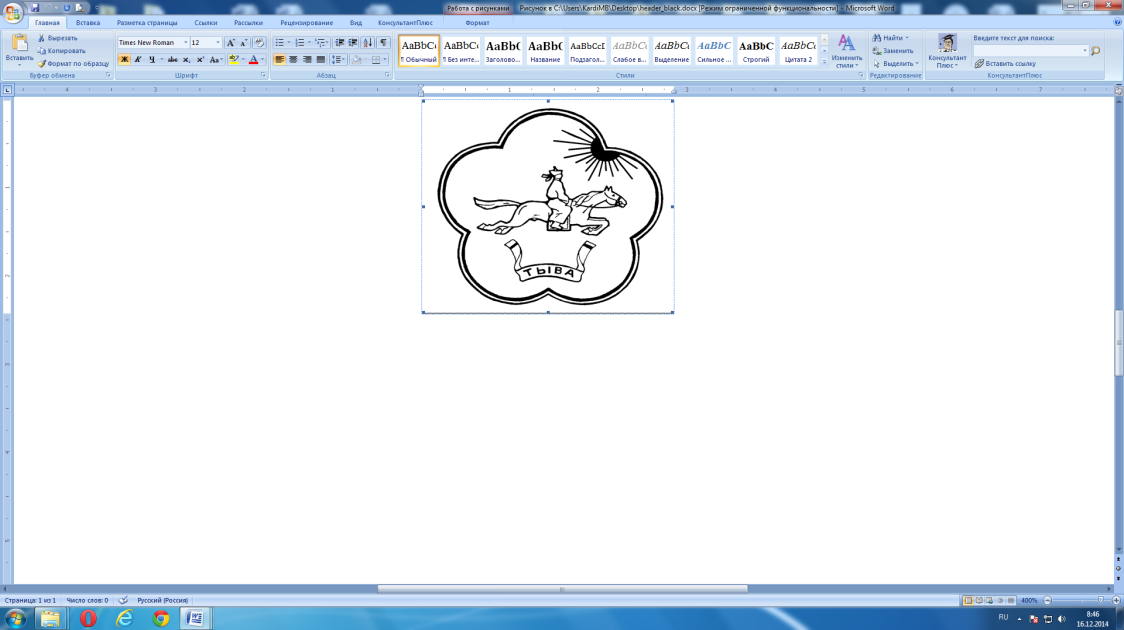 ТЫВА РЕСПУБЛИКАНЫӉ ЧАЗАА
АЙТЫЫШКЫНПРАВИТЕЛЬСТВО РЕСПУБЛИКИ ТЫВА
РАСПОРЯЖЕНИЕот 23 июля 2019 г. № 331-рг.КызылОб объявлении месячника по заготовке кормов в 2019 году на территории Республики ТываВ целях создания необходимых запасов качественных кормов в достаточном количестве на зимний стойловый период 2019/2020 года и активации кормозаготовительной кампании, стимулирования муниципальных районов Республики              Тыва:1. Объявить с 24 июля по 24 августа 2019 г. месячник по заготовке кормов на территории Республики Тыва.2. Утвердить прилагаемые:Положение о стимулировании муниципальных районов по результатам проведения месячника по заготовке кормов в 2019 году на территории Республики Тыва;состав республиканской конкурсной комиссии по определению победителей по результатам проведения месячника по заготовке кормов в 2019 году на территории Республики Тыва.3. Рекомендовать председателям администраций муниципальных районов организовать работу по привлечению к заготовке кормов сельскохозяйственных товаропроизводителей, населения в целом, обеспечить выполнение плана по заготовке кормов, а также:- мобилизовать все трудоспособное население сельских поселений;- обеспечить высокопроизводительное использование кормозаготовительной техники;- заготовку, хранение сена и сенажа провести строго соблюдая технологию, с применением консервантов и пленки для укрытия.4. Рекомендовать ответственным специалистам управлений сельского хозяйства муниципальных районов, государственного бюджетного учреждения «Республиканский центр ветеринарии» и работникам хозяйств организовать строгий контроль за качеством кормов при заготовке и хранении.5. Опубликовать настоящее распоряжение в газетах «Тувинская правда» и «Шын», разместить на официальном сайте Министерства сельского хозяйства и продовольствия Республики Тыва в информационно-телекоммуникационной сети «Интернет».6. Контроль за исполнением настоящего распоряжения возложить на департамент по внутренней политике Администрации Главы Республики Тыва и Аппарата Главы Республики Тыва.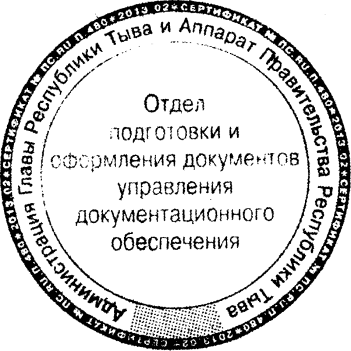      Заместитель Председателя Правительства Республики Тыва 				                                       В. ЕнданП О Л О Ж Е Н И Ео стимулировании муниципальных районов по результатам проведения месячника по заготовке кормов в 2019 году на территории Республики Тыва 1. Общие положения1.1. Настоящее Положение определяет порядок стимулирования муниципальных районов по результатам проведения месячника по заготовке кормов в 2019 году на территории Республики Тыва и условия определения его победителей.1.2. Объявление месячника по заготовке кормов в 2019 году на территории Республики Тыва является одним из видов стимулирования муниципалитетов в кормозаготовительной кампании.1.3. Месячник проводится по номинации «Лучший муниципальный район по заготовке кормов в 2019 году».1.4. В месячнике принимают участие муниципальные районы Республики Тыва (далее – участники месячника).1.5. Целью объявления месячника является стимулирование организованного и качественного проведения кормозаготовительной кампании, пропаганда ручного кошения.1.6. Задача месячника – активизация работы муниципальных образований, привлечение различных организаций и граждан к кормозаготовительной кампании. 1.7. Месячник по заготовке кормов объявляется с 24 июля по 24 августа              2019 г.2. Порядок проведения месячника2.1. Месячник проводится республиканской конкурсной комиссией по определению победителей на лучшие показатели по заготовке кормов по результатам объявления месячника (далее – конкурсная комиссия), состав которой утверждается распоряжением Правительства Республики Тыва.2.2. Конкурсная комиссия:до 1 августа текущего года осуществляет прием заявок по форме согласно приложению № 1 к настоящему Положению. Прием данных документов осуществляет Министерство сельского хозяйства и продовольствия Республики Тыва;до 1 сентября текущего года осуществляет прием актов об объеме и качестве заготовленных кормов согласно приложению № 2 к настоящему Положению (далее – конкурсные материалы);осуществляет проверку содержащихся в конкурсных материалах сведений с выездом на места;до 15 сентября текущего года определяет победителей месячника по заготовке кормов на территории Республики Тыва на основании критериев, установленных разделом 3 настоящего ПоложенияРешения конкурсной комиссии принимаются на заседании простым большинством голосов. Заседание Конкурсной комиссии считается правомочным, если на нем присутствуют более половины ее членов. При равенстве голосов  голос председателя конкурсной комиссии является решающим. Решение конкурсной комиссии оформляется протоколом о подведении результатов конкурса, подписанным членами конкурсной комиссии, и представляется в Министерство сельского хозяйства и продовольствия Республики Тыва в течение одного рабочего дня с даты принятия решения.2.3. Министерство сельского хозяйства и продовольствия Республики Тыва на основании протокола конкурсной комиссии в течение трех рабочих дней принимает соответствующий акт об утверждении победителей конкурса и размещает результаты конкурса на официальном сайте Министерства сельского хозяйства и продовольствия Республики Тыва не позднее трех рабочих дней со дня его принятия. 3. Критерии определения победителей месячника3.1. Критериями определения победителей месячника по заготовке кормов среди участников месячника являются:1) объем заготовленных кормов;2) объем заготовленных кормов для резервного фонда кормов сельского поселения;3) объем заготовленных кормов участниками губернаторских проектов «Кыштаг для молодой семьи» и «Корова – кормилица», проживающих на территории сельского поселения;4) количество привлеченных к заготовке кормов безработных граждан, которое подтверждается количеством заключенных договоров;5) количество ручных косарей из числа сельской молодежи;6) проведение конкурсов на муниципальном уровне, направленных на популяризацию кормозаготовительной кампании с привлечением бригад механизированной уборки, мобильных бригад ручных косарей и населения в целом.3.2. Показатели критериев месячника, указанных в пункте 3.1 настоящего Положения, подтверждаются актом по форме согласно приложению № 2 к настоящему Положению, который направляется в конкурсную комиссию в день завершения месячника по электронным адресам: mcx_priem@rtyva.ru – приемная Министерства сельского хозяйства и продовольствия Республики Тыва;  mcx_rast@rtyva.ru – отдел растениеводства и механизации Министерства сельского хозяйства и продовольствия Республики Тыва.3.3. Для определения победителей месячника используются конкурсные материалы, учитывается количество присвоенных участникам конкурса баллов.Баллы участникам месячника проставляются конкурсной комиссией по пятибалльной шкале. За применение участниками месячника прогрессивных технологий при заготовке кормов присваивается дополнительных 3 балла.3.4. Победитель месячника определяется по наибольшему количеству баллов. Расчет показателей для определения победителя среди участников месячника производится по форме согласно приложению № 3 к настоящему Положению. 4. Призовой фонд4.1. Призовой фонд месячника формируется Министерством сельского хозяйства и продовольствия Республики Тыва за счет средств государственной программы Республики Тыва «Развитие сельского хозяйства и регулирование рынков сельскохозяйственной продукции, сырья и продовольствия в Республике Тыва на 2014-2020 годы», утвержденной постановлением Правительства Республики Тыва                         от 30 октября 2013 г. № 633.4.2. По итогам месячника присуждаются денежные премии муниципальным районам Республики Тыва по номинации «Лучший муниципальный район по заготовке кормов на 2019 год»:I место – денежная премия в сумме 165 000 рублей; II место – денежная премия в сумме 110 000 рублей;III место – денежная премия в сумме 55 000 рублей;4.3. Сведения о муниципальных образованиях, удостоенных призовых мест, публикуются в средствах массовой информации.________Форма                                                                             Председателю конкурсной комиссии                                                                              _______________________________                                                                                    от муниципального района                                                                            ________________________________З А Я В КАПросим включить администрацию муниципального района Республики Тыва _____________________________________________________________________________________________________________________________ в число участников месячника по заготовке кормов в 2019 году на территории Республики Тыва.Юридический адрес: _______________________________________________________________________________________________________________________________________________Контактный телефон  _______________________________________________ИНН ____________________   ОГРН ___________________________________Председатель администрации     муниципального района 	 _________________     	М.П.	         (подпись)Дата    ____________  Форма А К Т об объеме заготовленных кормов и о привлеченных к заготовке кормов лицахАдминистрация муниципального района ________________________________      Председатель администрации      муниципального района 	 _________________     	М.П.	            (подпись)Дата    ______________ФормаР А С Ч Е Тпоказателей для определения победителя среди участников месячника С О С Т А Всостав республиканской конкурсной комиссии по определению победителей результатам проведения месячника по заготовке кормов в 2019 году на территории Республики Тыва_______Утвержденораспоряжением ПравительстваРеспублики Тываот 23 июля 2019 г. № 331-рПриложение № 1к Положению о стимулировании муниципальных районов по результатам проведения месячника по заготовкекормов в 2019 году на территории Республики ТываПриложение № 2к Положению о стимулировании муниципальных районов по результатам проведения месячника по заготовке кормов в 2019 году на территории Республики ТываНаименование муниципального районаЕдиница измеренияДостигнутый показательПримечание(указываются виды кормов, примененные  при заготовке кормов технологии, количество заключенных договоров с безработными гражданами, количество  сельской молодежи)1. Общий объем заготовленных кормов на территории сельского поселения, всеготонн2. Объем заготовленных кормов для резервного фонда кормов сельского поселениятонн3. Объем заготовленных кормов участниками губернаторских проектов: тонн3.1. «Кыштаг для молодой семьи» тонн3.2. «Корова – кормилица»тонн4. Количество привлеченных к заготовке кормов  безработных граждан  чел.5. Количество ручных косарей из числа сельской молодежичел.6. Количество проведенных конкурсов на муниципальном уровне, направленных на популяризацию кормозаготовительной кампании с привлечением бригад механизированной уборки, мобильных бригад ручных косарей и населения в целом.Приложение № 3к Положению о стимулированиимуниципальных районов по результатам проведения месячника по заготовке кормов в 2019 году на территории Республики Тыва№п/пНаименование муниципального районаПараметры оценкиПараметры оценкиПараметры оценкиПараметры оценкиПараметры оценкиПараметры оценкиБаллы от 1 до 5Баллы от 1 до 5Баллы от 1 до 5Баллы от 1 до 5Баллы от 1 до 5Баллы от 1 до 5Баллы от 1 до 5Сумма баллов №п/пНаименование муниципального районаобщий объем заготовленных кормов на территории сельского поселения, всегообъем заготовлен-ных кормов для резервного фонда кормов сельского поселенияобъем заготовленных кормов участниками губернаторских проектовколичество привлечен-ных к заготовке кормов безработных гражданколичество ручных косарей из числа сельской молодежипроведение конкурсов на муниципальном уровне, направленных на популяризацию кормозаготовительной кампании по графе  3по графе 4по графе 5по графе 6по графе 7по графе 83 балла за применение прогрессивных технологий по заготовке кормов (9 гр. + 10 гр. + 11 гр. + 12 гр. + 13 гр.+14 гр.+15гр.) (9 гр. + 10 гр. + 11 гр. + 12 гр. + 13 гр.+14 гр.+15гр.) 1.2345678910111213141516161.2.3.4.…… Утвержденраспоряжением ПравительстваРеспублики Тываот 23 июля 2019 г. № 331-рЕндан В.И.–заместитель Председателя Правительства Республики Тыва, председатель;Данзы-Белек Э.С. –министр сельского хозяйства и продовольствия Республики Тыва, заместитель председателя;Ондар А.А.–начальник отдела растениеводства и механизации Министерства сельского хозяйства и продовольствия Республики Тыва, секретарь;Алдачи В.Н.–заместитель министра сельского хозяйства и продовольствия Республики Тыва;Белек А.Н.–руководитель ФГБУ «Государственная станция  агрохимической службы «Тувинская» (по согласованию);Белобородов В.А.–и.о. руководителя ФГБУ «Управление мелиорации земель и сельскохозяйственного водоснабжения по Республике Тыва» (по согласованию);Очур-оол А.В.–начальник отдела по техническому надзору Министерства сельского хозяйства и продовольствия Республики Тыва;Седей Б.С.–председатель Совета ветеранов при Министерстве сельского хозяйства и продовольствия Республики Тыва (по согласованию)